KCC to host 2015 International Conference on Inter-Korean Broadcasting & Communications- Detlef Kühn, a former director of All-German Institute, invited to give a special speech-The Korea Communications Commission (KCC, Chairman Sung-Joon Choi) is hosting 2015 International Conference on Inter-Korean Broadcasting & Communications on October 13 at the Grand Ballroom, the Ritz-Carlton Seoul with the Korea Information Society Development Institute in order to share current issues in broadcasting and communications of the two Koreas and facilitate international exchanges. The conference will be held under the theme of ‘Promoting Inter-Korean exchange and cooperation in broadcasting and communications and its future,’ bringing together broadcasting and communications experts, experts in issues regarding the Korean peninsula, diplomatic delegates, international relations experts and scholars of various countries including Germany, the U.S, China and Japan.The conference will comprise of three sessions. In Session 1, Director Yong Ki Kim of KBS, Professor Fengyu Li of Yanbian University and Professor Gyu Soo Jang will give presentations, and Young Min Kim, the CEO of SM Entertainment, and Hyun Kyung Kim, the MBC editorial commentator will participate in the panel discussion.In Session 2, Honorary Chancellor Chan-Mo Park will give a presentation on the current status of ICT and education for IT talents in North Korea, followed by presentations by Kiro Ishimaru, the North Korean Team leader of ASIAPRESS, and Jung Ryong Kim, a former medical director of Gaesyng Cooperating Hospital.Session 3 will be in the format of roundtable participated by the entire conference participants, following the presentation by KISDI Senior Research Fellow Chul Wan Kim. Participants will discuss measures to facilitate Inter-Korean exchanges and build, maintain and development cooperation channel. In particular, Detlef Kühn, a former director of All-German Institute, is invited to give a speech on lessons learned and discuss the role of broadcasting and communications in the process of German unification. The KCC Chairman Sung-Joon Choi, Chairman Moon-jong Hong of Science, ICT, Future Planning, Broadcasting and Communications Committee of the National assembly and Executive Vice-chairperson Kyung-dae Hyun of the National Unification Advisory Council will also attend the event. On October 14, guests from overseas will visit Panmunjeom, the Joint Security Area.The KCC plans to continue to work on Inter-Korean exchanges and cooperation in the field of broadcasting and communications by hosting international conferences and supporting the production of programs aiming to increase awareness on unification.Attached. Program of 2015 International Conference on Inter-Korean Broadcasting & Communications.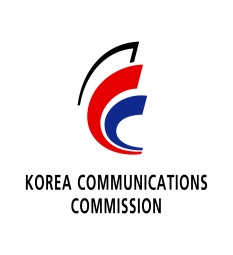 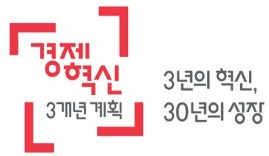 SessionThemeChairSession 1Promoting Inter-Korean exchange and cooperation in broadcasting and its futureKorea University Professor Yin Hay AhnSession 2Promoting Inter-Korean exchange and cooperation in communications and its futureKorea Institute of Information and Communication Engineering President Hak Kee JungSession 3The role of broadcasting and communications in Inter-Korean exchangesKyungnam Univ. Prof. Dae Kyu Yoon (The Institute for Far Eastern Studies Director)Theme : Promoting Inter-Korean exchange and cooperation in broadcasting and communications and its futureTheme : Promoting Inter-Korean exchange and cooperation in broadcasting and communications and its futureTheme : Promoting Inter-Korean exchange and cooperation in broadcasting and communications and its futureTheme : Promoting Inter-Korean exchange and cooperation in broadcasting and communications and its futureTheme : Promoting Inter-Korean exchange and cooperation in broadcasting and communications and its future09:30~10:1009:30~10:10Opening CeremonyOpening Remarks (KISDI President Do Whan Kim)Opening Remarks (KISDI President Do Whan Kim)09:30~10:1009:30~10:10Opening CeremonyWelcoming Remarks (KCC Chairman Sung Joon Choi)Welcoming Remarks (KCC Chairman Sung Joon Choi)09:30~10:1009:30~10:10Opening CeremonyCongratulatory Remarks (The National Assembly of the Republic of Korea, Science, ICT, Future Planning, Broadcasting & Communications Committee Chairman Moon Jong Hong NUAC Executive Vice-Chairperson Kyung Dae Hyun)Congratulatory Remarks (The National Assembly of the Republic of Korea, Science, ICT, Future Planning, Broadcasting & Communications Committee Chairman Moon Jong Hong NUAC Executive Vice-Chairperson Kyung Dae Hyun)09:30~10:1009:30~10:10Opening CeremonyScreening of video co-produced by South and North KoreaScreening of video co-produced by South and North Korea09:30~10:1009:30~10:10Opening CeremonyGroup PhotoGroup PhotoSession 1 : Promoting Inter-Korean exchanges and cooperationin broadcasting and its futureChair : Korea University Prof. Yin Hay AhnSession 1 : Promoting Inter-Korean exchanges and cooperationin broadcasting and its futureChair : Korea University Prof. Yin Hay AhnSession 1 : Promoting Inter-Korean exchanges and cooperationin broadcasting and its futureChair : Korea University Prof. Yin Hay AhnSession 1 : Promoting Inter-Korean exchanges and cooperationin broadcasting and its futureChair : Korea University Prof. Yin Hay AhnSession 1 : Promoting Inter-Korean exchanges and cooperationin broadcasting and its futureChair : Korea University Prof. Yin Hay Ahn10:10~10:30Presentation 1Presentation 1Broadcasting contents co-production planKBS Director of Inter-korea Cooperation Yong Ki Kim10:30~10:50Presentation 2Presentation 2Plan for broadcasting digitalization in North Korea and assistance for UHDYanbian University Prof. Fengyu Li 10:50~11:10   Presentation 3   Presentation 3Promotion plan for Inter-Korean exchanges in broadcasting utilizing pop culture contentsDaekyeung University Prof. Gyu Soo Jang11:10~11:50DiscussionDiscussionDiscussion and Q&AChair, PresentersMBC Editorial Commentator Hyun Kyung KimSBS Deputy Executive Director Jong Pil Park EBS Director Steve Seung Hoon LeeCCTV Seoul Bureau Chief Lu Xinghai KBS Chief Producer Ho Sang KimNHK Seoul Bureau Chief Shuhei IKEHATASM Entertainment CEO Young Min Kim11:50~12:10SpeechSpeechGuest Speech (20min)A former director of Sachsen Media, Germany Dr. Detlef Kühn12:10~14:00LuncheonLuncheonOksan BuffetSession 2 : Promoting Inter-Korean exchanges and cooperationin communications and its futureChair : The Korea Institute of Information and Communication Engineering President Hak Kee JungSession 2 : Promoting Inter-Korean exchanges and cooperationin communications and its futureChair : The Korea Institute of Information and Communication Engineering President Hak Kee JungSession 2 : Promoting Inter-Korean exchanges and cooperationin communications and its futureChair : The Korea Institute of Information and Communication Engineering President Hak Kee JungSession 2 : Promoting Inter-Korean exchanges and cooperationin communications and its futureChair : The Korea Institute of Information and Communication Engineering President Hak Kee JungSession 2 : Promoting Inter-Korean exchanges and cooperationin communications and its futureChair : The Korea Institute of Information and Communication Engineering President Hak Kee Jung14:00~14:20Presentation 1Presentation 1Current status of ICT and education for IT talents in North KoreaPyongyang University of Science and Technology Chancellor Chan-Mo Park14:20~14:40Presentation 2Presentation 2Special economic zone and IT of North Korea(The status of IT utilization and telecom popularization in NK)ASIAPRESS North Korea Team Leader Jiro Ishimaru14:40~15:00Presentation 3Presentation 3IT utilization for humanitarian assistance(Focusing on Inter-Korean cooperation and remote medical services)A former Medical Director of Gaesung Cooperating Hospital Jung Ryong Kim15:00~15:40DiscussionDiscussionDiscussion and Q&AChair, PresentersHandysoft CEO Sang San LeeNK Intellectuals Solidarity Chairman Heung Kwang KimKT Director Ghil Wook LeeKyungnam University Prof. Eul Chul LimSNU Researcher Geun Young LeeSGI Consulting President Wan Ryung Yoo15:40~16:00BreakBreakCoffee BreakSession 3 : The role of broadcasting and communications in Inter-Korean exchangesChair : Kyungnam University Prof. Dae Kyu Yoon [The Institute for Far Eastern Studies Director]Session 3 : The role of broadcasting and communications in Inter-Korean exchangesChair : Kyungnam University Prof. Dae Kyu Yoon [The Institute for Far Eastern Studies Director]Session 3 : The role of broadcasting and communications in Inter-Korean exchangesChair : Kyungnam University Prof. Dae Kyu Yoon [The Institute for Far Eastern Studies Director]Session 3 : The role of broadcasting and communications in Inter-Korean exchangesChair : Kyungnam University Prof. Dae Kyu Yoon [The Institute for Far Eastern Studies Director]Session 3 : The role of broadcasting and communications in Inter-Korean exchangesChair : Kyungnam University Prof. Dae Kyu Yoon [The Institute for Far Eastern Studies Director]16:00~16:2016:00~16:20PresentationPromotion of Inter-Korean exchanges in broadcasting and communications and the role of broadcasting and communicationsKISDI Senior Research Fellow Chul Wan Kim16:20~17:40 16:20~17:40 RoundtableDiscussion on promoting exchanges with North Korea and ways to establish, maintain and develop channel for cooperation, encompassing session topics for 1, 2 and 3Q&A between presenters and discussion panels A former director of Sachsen Media Germany Dr. Detlef KühnKBS Director of Inter-korea Cooperation Yong Ki KimYanbian University Prof. Fengyu Li Daekyeung University Prof. Gyu Soo JangPyongyang University of Science and Technology Chancellor Chan-Mo ParkASIA PRESS Team Leader Jiro IshimaruA former Medical Director of Gaesung Cooperating Hospital Jung Ryong KimKISDI Senior Research Fellow Chul Wan KimCCTV Seoul Bureau Chief Lu XingHai NHK Seoul Bureau Chief Shuhei IKEHATADongguk University Prof. Ho kyu Lee17:40~18:0017:40~18:00ClosingClosing RemarksKCC The Committee for the Promotion of Inter-Korean Exchanges in Broadcasting and Communications Chairman Won Je Hur